Referral ProcedureStandard Operating ProcedureMixed Homelessness PathwayAcronyms ScopeThis standard operating procedure (SOP) sets out the client referral process within the mixed homeless pathway from point of entry to exit from homeless interventions.This aims to ensure that clients referred into the pathway are managed through an efficient and inclusive process that supports them to move quickly as possibly, regardless of which level they came into, while ensuring the process provides clients with the best chance of sustaining positive changes in their lives.Level 1 Referrals BackgroundPeople at risk of homelessness or currently homeless present at BCC service points, e.g. 100 Temple Street.  BCC assess suitability based on:RiskNeeds Suitable candidates are added to HSR and flagged up to pathway accommodation providersProcessVacant room; when a room becomes vacant, accommodation provider completes a Void notification form which is returned to ISAT email address:
Accommodation.services@bristol.gov.ukISAT nominates top priority client for service, and notifies accommodation provider via email
Accommodation provider logs in to the HSR system and checks client referral 
Assess clients suitability for support based on:
Risk (to themselves and other clients within the service)Clients needs (can the service provide support to move the client forward)
Accommodation provider Informs ISAT of decision accept or reject
Client Accepted :ISAT arrange face to face meeting between client and accommodation provider 
Accommodation provider carries out face to face client assessment based upon:
Risk (to themselves and other clients within the service)Clients needs (can the service provide support to move the client forward)
Client accepted by service. VNF completed by pathway accommodation provider, indicating date of move.  Forms returned to HSR email address:
Accommodation.services@bristol.gov.uk
ISAT update HSR with address and removes client from priority list
Client Rejected by accommodation provider; ISAT nominate next priority client
Accommodation provider completes room checks and prepares a welcome pack ready for client to move in.Process Map									 See appendix 1Void Notification form:							See appendix 2Level 1 Outreach Access bedsBackgroundOutreach Access Beds are designed for clients who are rough sleeping and have been engaged by the St Mungo’s outreach team.  To access the outreach access beds clients are nominated by BCC directly to the outreach team for service assessment.ProcessBCC HPT contact outreach team at St Mungo’s to nominate clientOutreach team assess client suitability based on:
Risk (to themselves and other clients within the service)Clients needs (can the service provide support to move the client forward)Accommodation provider Informs ISAT of decision to accept or reject
ISAT arrange face to face meeting between client and accommodation provider 
Accommodation provider carries out face to face client assessment based upon:
Risk (to themselves and other clients within the service)Clients needs (can the service provide support to move the client forward)
Client accepted by service. VNF completed by pathway accommodation provider, indicating date of move.  Forms returned to HSR email address:
accommdationservices@bristol.gov.uk
Accommodation provider completes room checks and prepares a welcome pack ready for client to move in.ISAT update HSR with address and remove client from priority list
Client Rejected by accommodation provider; ISAT nominate next priority client
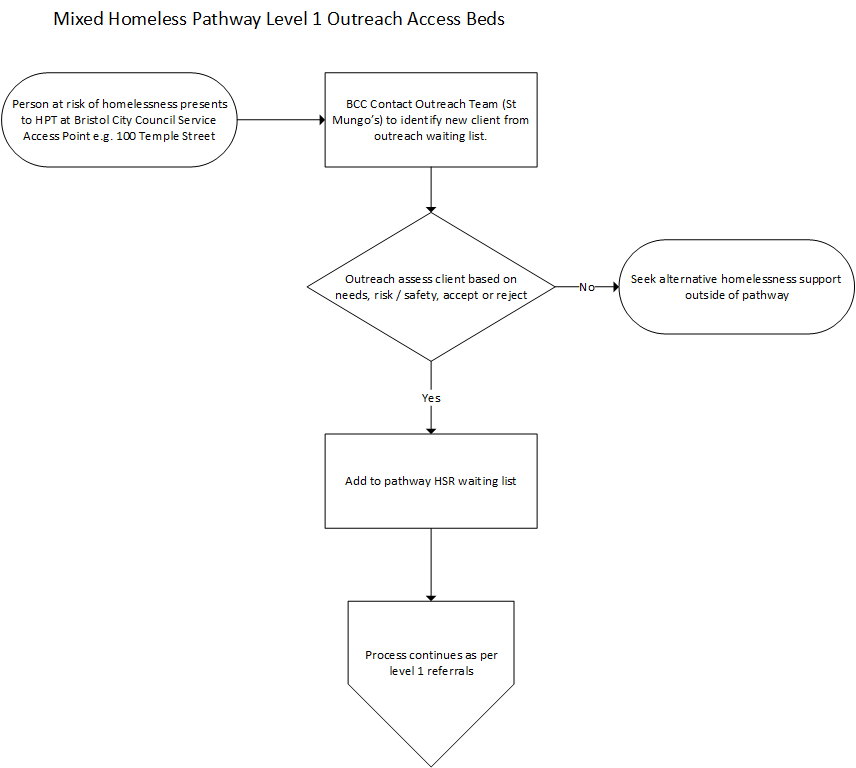 Pathway Move-on BackgroundThis process covers how clients move between levels 2 – 4 within the pathway and the preparation stages for moving out of the homeless mixed accommodation pathway.The homeless mixed accommodation move-on values statement includes detailed information of what accommodation providers will offer clients to support move-on; how pathway partners will work together to provide a smooth handover between partners; and what external agencies will be engaged to support clients moving out of the pathway.To support move-on Pathway Partners willEnsure move on transitions are carried out efficiently with minimal barriersProvide a flexible process which identifies and meets the needs of the client, creating a positive experience for the individualLink clients with local agencies which can support move-ons out of the homeless pathwaysSupport partner agencies with move-ons by providing consistent and clear information utilising the HSR system Suitable candidates for moving on, or out of the pathway will be identified at OMG.  The referring partner will ensure that:The HSR system is up to date prior to nominations.OMG on any delays to move-ons, indicating any delays which will adversely effect voids timesMove in to accommodation are planned with OMG.ProcessClient move-on is agreed by accommodation provider or client notifies current accommodation provider of intention to move-on.Current accommodation provider updates HSR prior to move indicating move-on date and address
Handover; start 2 week handover process between current accommodation provider and recipient accommodation provider.  Ensure that any tenancy termination / license agreement paperwork is completed and forward to partners prior to move out.Week 1; Face to face meeting between client and recipient accommodation provider Assessment of on-going client needsDate and time of move agreedWeek 2; Second face to face client and support worker meetingComplete accommodation sign up paper workPack belongingsDay before move:Book taxi or person with vanDay of moveClear, clean and refurnish roomBook / complete electric check (this can only be carried out when the room is vacant)Create welcome pack for next client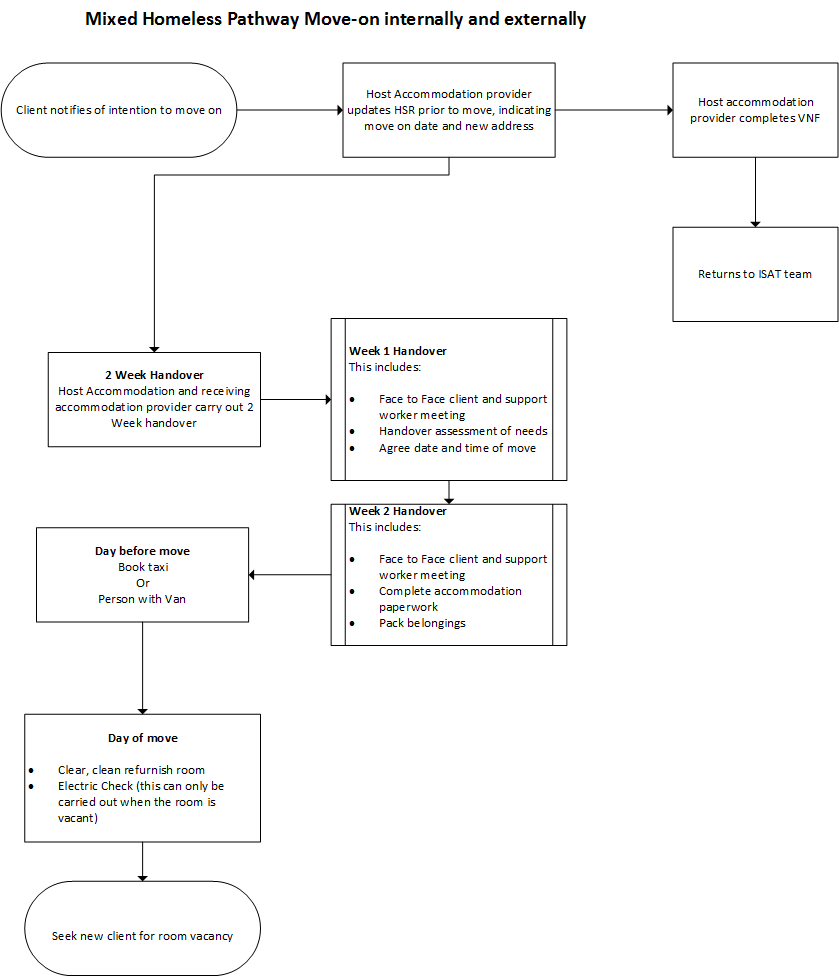 Cross Pathway movesClient’s can be nominated to move between pathways, e.g. from pathway 1 (male) to Pathway 2 (mixed).  This can only be carried out via the ISAT team and with their agreement.Prior to contacting ISAT planned and emergency moves must be discussed at OMG and raised with potential receiving accommodation providerProcessCurrent accommodation provider contacts ISAT, indicating reasons for move.ISAT assess reasons for move and either:Reject: Client stays in current serviceAccepts: Move clientISAT liaises with pathway contract manager to achieve move.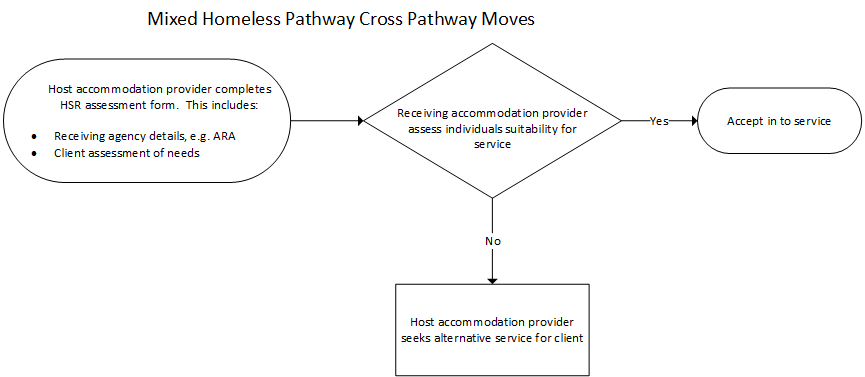 Exit pathway referral to floating supportBackgroundClients leaving the pathway can be referred to a local providers of a floating support service.  If the client is moving out of the region, the Local Authority within that region will be able to provide details of the floating support service provider.Note:	Clients can exit from the pathway at any level and be referredProcessCurrent accommodation provider completes floating support form, this is returned to the HSR service.HSR forwards form to floating support provider.Floating support provider contacts client directly.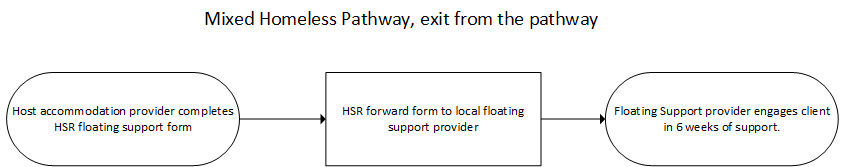 Floating Support Service Offer The floating support provider in Bristol offers interventions based at clients homes.  Clients will need to sign up to a support agreement and can be engaged with in the pathway up 2 weeks prior to moving out.  There is no min / max period that resettlement support can be offered but, this will depend upon needs and service demands.Clients who decide to opt out of initial support offer can be considered at a later date but this will depend upon service demands.Referrals for this service will be via HSR team who can be contact on:Accommodation.services@bristol.gov.ukAppendix 1 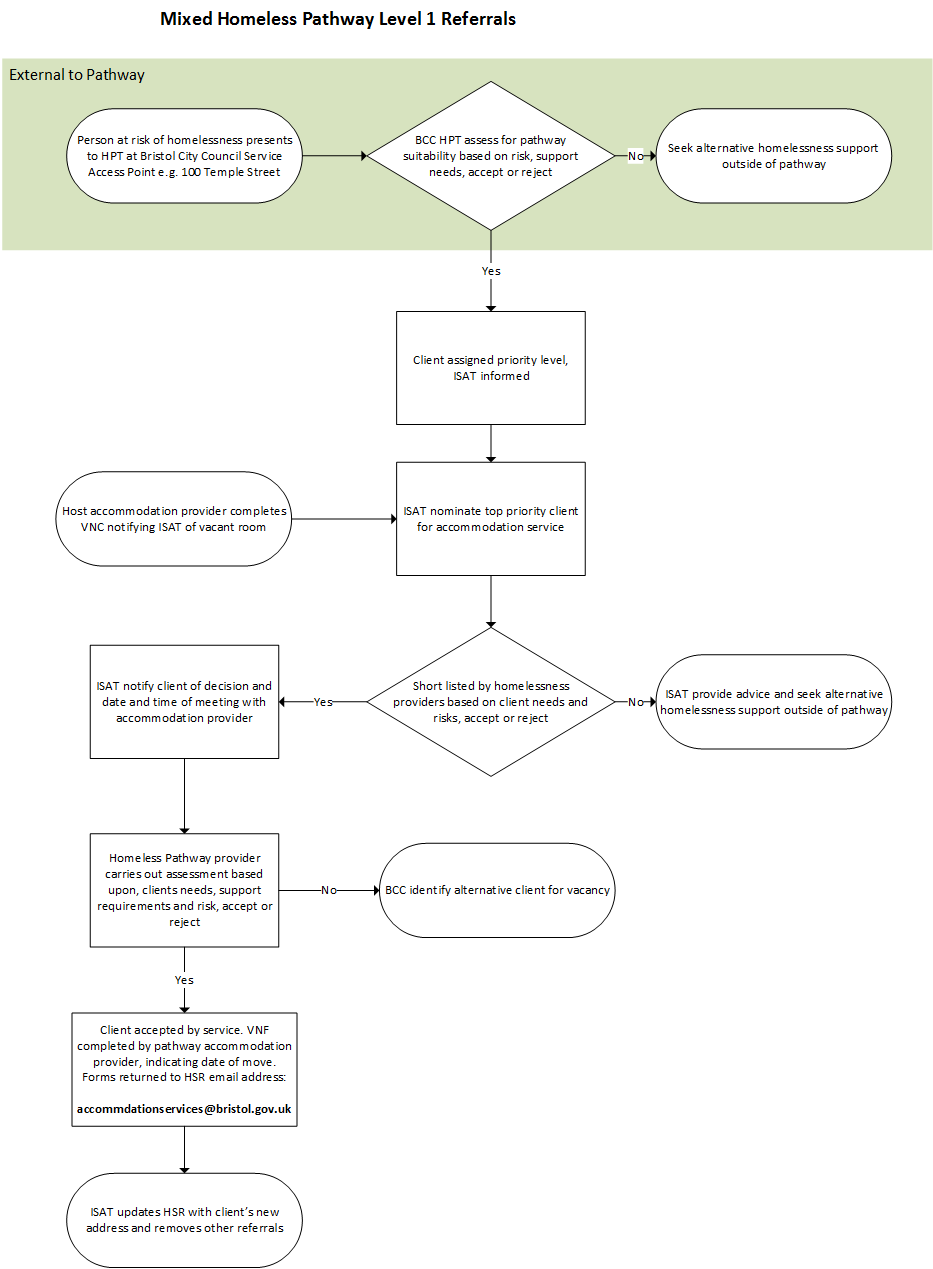 Appendix 2		Void Notification FormVOID NOTIFICATION FORMThis form must be used by Level 1 High Support Service Providers to inform the Interim and Supported Accommodation Team (I&SAT) of any voids.  Once completed the form should be emailed to: accommodation.services@bristol.gov.uk  Please use a separate form for each voidAuthor / Owner nameDavid KelsoCreation Date13/03/18Approval Date 25/05/18Review Date14/05/19Implementation date04/06/18ISATInterim and Supported Accommodation Team (BCC staff)HSRHousing Support Register (BCC staff)BCCBristol City CouncilHPTHomeless Prevention Team (BCC staff)VNFVoid Notification FormOMGOperation Management Group (Made of pathway partners)Part One - About the VoidTo be completed by Accommodation ProviderPart One - About the VoidTo be completed by Accommodation ProviderPart One - About the VoidTo be completed by Accommodation ProviderPart One - About the VoidTo be completed by Accommodation ProviderPart One - About the VoidTo be completed by Accommodation ProviderPart One - About the VoidTo be completed by Accommodation ProviderAbout the person sending this Void NoticeAbout the person sending this Void NoticeAbout the person sending this Void NoticeAbout the person sending this Void NoticeQ1.1Q1.1NameQ1.2Q1.2Name of ServiceName of ServiceAbout the VoidAbout the VoidAbout the VoidAbout the VoidAbout the VoidQ1.3Room/Unit Number Room/Unit Number Room/Unit Number Room/Unit Number Q1.4Name of previous service userName of previous service userName of previous service userName of previous service userQ1.5Date previous service user last occupied roomDate previous service user last occupied roomDate previous service user last occupied roomDate previous service user last occupied roomQ1.6Date notice served (if applicable)Date notice served (if applicable)Date notice served (if applicable)Date notice served (if applicable)Q1.7Date notice expired (if applicable)/Date previous service user booked outDate notice expired (if applicable)/Date previous service user booked outDate notice expired (if applicable)/Date previous service user booked outDate notice expired (if applicable)/Date previous service user booked outQ1.8Reason for notice (if applicable) or delay in booking out Reason for notice (if applicable) or delay in booking out Reason for notice (if applicable) or delay in booking out Reason for notice (if applicable) or delay in booking out Q1.9New address of previous service user/sNew address of previous service user/sNew address of previous service user/sNew address of previous service user/sQ1.10		Date room available 		Date room available 		Date room available 		Date room available Q1.11Reason for any void delays Reason for any void delays Reason for any void delays Reason for any void delays  Q1.12   Reason for Leaving Q1.12   Reason for Leaving Q1.12   Reason for Leaving Q1.12   Reason for LeavingSupported Housing (Same Pathway)Abandoned (Unplanned) 	Supported Housing (Different Pathway)Custody - Breach of Prior Order (Unplanned)BCC Tenancy NOT via PMOS (Planned)Custody Current Offence (Unplanned) BCC Tenancy via PMOS (Planned)Death (Unplanned)Custody - Hearing/Arrest Warrant for Prior Offence (Planned)Evicted (Unplanned) Hospital, Care Home or Hospice (Planned) Hospital, Care Home or Hospice (Unplanned) Substance Misuse Pathway (Planned)Non-HSR Supported Accom (Unplanned) Non-HSR Substance Misuse Accom (Planned) Other (Unplanned)Non-HSR Supported Accom (Planned) Psychiatric Hospital (Unplanned) Other (Planned)Renting Privately (Unplanned) Psychiatric Hospital (Planned) Staying with Friends or Family (Unplanned) Renting Privately (Planned) RSL Tenancy NOT via PMOS (Planned)RSL Tenancy via PMOS (Planned)	Staying with Friends or Family (Planned)About the nominee requestedQ1.13Some services may need to ensure an appropriate balance of gender or other factors when selecting a new client. Please use the space below to detail (together with a brief reason) any such factors you wish to be taken into account by I&SAT when nominating a referral for this vacancy. Part Two – Nomination by I&SATTo be completed by I&SATPart Two – Nomination by I&SATTo be completed by I&SATPart Two – Nomination by I&SATTo be completed by I&SATPart Two – Nomination by I&SATTo be completed by I&SATQ2.1Date VNF received by I&SAT (taken from email)Date VNF received by I&SAT (taken from email)The applicant we are nominating for this void is:The applicant we are nominating for this void is:The applicant we are nominating for this void is:The applicant we are nominating for this void is:Q2.2Q2.3Date nomination sentQ2.4Previous nominationsPart Three – InterviewTo be completed by Service Provider and returned to I&SAT as soon as an interview date has been set.Part Three – InterviewTo be completed by Service Provider and returned to I&SAT as soon as an interview date has been set.Part Three – InterviewTo be completed by Service Provider and returned to I&SAT as soon as an interview date has been set.Q3.1What date and time has been set for interviewing the applicant?Q3.2Has the applicant been informed?Part Four – OutcomeTo be completed by Accommodation ProviderPart Four – OutcomeTo be completed by Accommodation ProviderPart Four – OutcomeTo be completed by Accommodation ProviderQ4.1What was the outcome of the nomination/interview for the applicant named at 2.2 above?   (delete as applicable)  Accepted/Not AcceptedAccepted/Not AcceptedQ4.2Date accepted or not acceptedQ4.3If accepted, what was the date of their admission into the serviceQ4.4If the applicant was NOT accepted please select a reason from the list below:If the applicant was NOT accepted please select a reason from the list below:If the applicant was NOT accepted please select a reason from the list below:If the applicant was NOT accepted please select a reason from the list below:Client’s risk too high based on HSR info Client’s risk too high based on HSR info Client’s risk too high based on interviewRisk too high from other residentsRisk too high from other residentsInappropriate referral for service Needs too low based on HSR infoNeeds too low based on HSR infoNeeds too low based on interviewService ban/cooling off periodService ban/cooling off periodApplicant refused serviceUnable to contact applicantUnable to contact applicantDid not attend interview/sign upShortlisted by another providerShortlisted by another providerInadequate referral/insufficient infoAccepted for other service in the pathwayAccepted for other service in the pathwayQ4.5Please provide a further explanation of the refusal reason. If due to risk (from client or to client), please detail what would need to change for them to be accepted in the future.